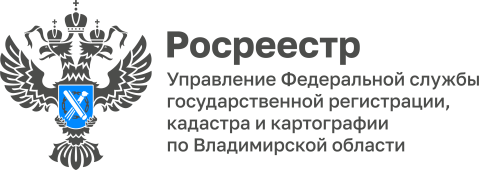 ПРЕСС-РЕЛИЗУправление Росреестра по Владимирской области информирует об итогах работы по оказанию государственных услуг Одним из наиболее значимых направлений деятельности Управления Росреестра по Владимирской	 области является оказание государственных услуг по государственной регистрации прав и государственному кадастровому учету.В первом полугодии 2023 года государственными регистраторами прав Управления принято:- 17899 решений об осуществлении государственного кадастрового учета, при этом данный показатель увеличился на 21% по сравнению с аналогичным периодом 2022 года;- 93365 решений о государственной регистрации прав; - 10899 решений о проведении процедуры государственного кадастрового учета и государственной регистрации прав одновременно (увеличение на 38% по сравнению с аналогичным периодом прошлого года).Общее количество внесенных в Единый государственный реестр недвижимости (ЕГРН) в первом полугодии 2023 года записей об ипотеке на основании договора увеличилось в 3,2 раза и составило 2221 (в аналогичном периоде 2022 года - 691), записей об ипотеке в силу закона - 9925 (в первом полугодии 2022 - 5041), что в 2 раза больше, чем в 2022 году.При этом количество записей об ипотеке в отношении жилых помещений, внесенных в ЕГРН на основании заявлений, поданных в электронном виде, составило 3821 (в аналогичном периоде 2022 года - 2227) и увеличилось в 1,7 раза. За 6 месяцев 2023 года данный показатель составил - 70,9 %.«В рамках проекта «Государственная регистрация ипотеки за 24 часа» доля записей об ипотеке, заявление в отношении которой представлено в электронном виде и в отношении которой регистрационные действия проведены в течение 24 часов, в июле 2023 года составляла 96,3 % (при значении показателя по РФ - 94%). В среднем за 6 месяцев 2023 года данный показатель Управления имеет устойчивое значение более 95 %», - отметил заместитель руководителя Управления Александр Киреев.  Материал подготовлен Управлением Росреестра по Владимирской областиКонтакты для СМИУправление Росреестра по Владимирской областиг. Владимир, ул. Офицерская, д. 33-аОтдел организации, мониторинга и контроля(4922) 45-08-29(4922) 45-08-26